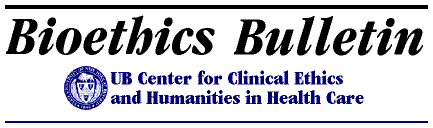 Center for Clinical Ethics and Humanities in Health CareBioethics Bulletin
Editor: Tim Madigan
NOTE NEW E-MAIL ADDRESS March 1999
Volume Six, Number Three
Co-Directors: Gerald Logue, MD and Stephen Wear, PhD
NOTE NEW E-MAIL ADDRESSAssociate Director: Jack Freer, MD
Research Associates: Adrianne McEvoy and Larry Torcello 
Address: Center for Clinical Ethics and Humanities in Health Care
Veteran's Affairs Medical Center 
3495 Bailey Avenue Buffalo, NY 14215Telephone: 862-3412 FAX: 862-4748
Website: http://wings.buffalo.edu/faculty/research/bioethics/
Send E-mail to: Wear@acsu.buffalo.edu.
NOTE NEW E-MAIL ADDRESSNewsletter DistributionThis newsletter can be delivered to you via e-mail or fax or over the internet (forward your request to: Jack Freer, MD at: jfreer@buffalo.edu). If you prefer fax, call 862-3412 and leave your fax number. We encourage and appreciate the use of e-mail and fax distribution rather than paper for the newsletter.Center ListserversThe Center now maintains two automated e-mail listservers. BIOETH-LIST is primarily designed for those in the Greater Buffalo area and permits subscribers to post to the list. This list is available for posting local announcements, as well as a medium for discussion of relevant topics. It will also distribute the Center newsletter, "Bioethics Bulletin." If you are on this list, you can send a message to the entire list by addressing the message to: BIOETH-LIST@listserv.acsu.buffalo.edu. Archives of old BIOETH-LIST messages are maintained at: http://listserv.acsu.buffalo.edu/archives/bioeth-list.html BIOBUL-LIST is strictly used for distribution of "Bioethics Bulletin" and is mainly for those outside of Western New York. If you have further questions about this service, contact Jack Freer at 887-4852 or at: jfreer@buffalo.edu.Upcoming Center MeetingsThe Center currently has three committees: Community Affairs, Education and Research. All Center members are welcome to participate in these committees.Reading GroupThe Center's Reading Group will meet on Wednesday, March 10 at 4:00 PM. The meeting will be held at the Center for Inquiry, 1310 Sweet Home Road, Amherst. Amherst. Monica Spaulding, will speak on "Ethical Issues in Palliative and Long Term Care." For details, call the Center at 862-3412. Upcoming LecturesMonday, March 1. 7:30 PM. "What Feminism Can Do For Bioethics." Presenter: Laura Purdy, Professor of Philosophy, Wells College and University of Toronto Joint Centre for Bioethics. Welles-Brown Room - Rush Rhees Library, University of Rochester River Campus. For details, call Andrea Ehmann at 275-5800.Tuesday, March 16. Research Conference, Department of Medicine, SUNY-Buffalo. 5:45 - 7:00 PM. Joseph L. Izzo, Jr., MD, Professor of Medicine and Pharmacology, will speak on "Vascular Compliance and Vascular Reactivity", and John M. Canty, Jr., MD, Professor of Medicine, Physiology and Biophysics, will speak on "Apoptosis in Hibernating Myocardium: Death Without a Trace." University Inn, Amherst. To RSVP, fax 859-2999.Thursday, March 18. "Gender and the Changing Curriculum: Education With(out) Difference(s)." A conference sponsored by the SUNY-Buffalo Institute for Research and Education on Women and Gender. Center for Tomorrow, SUNY-Buffalo Amherst campus. 9:00 AM - 4:00 PM. Keynote speaker: Professor Anne Fausto-Sterling, Brown University: "Science Matters! Integrating Gender and Science into the Curriculum." No advance registration is required, but prepaid reservations for lunch are necessary. The cost is $6.25. Call 829-3451 for details. Wednesday, March 24. The George Washington Corner Society of Rochester presents a talk on "Blood Clots: the Use of Clot Busters in the Treatment of Strokes." Speaker: Richard Satran, MD, professor emeritus of neurology, University of Rochester. 6:30 PM, Rochester Academy of Medicine, 1441 East Avenue, Rochester. The talk is free and open to all. A dinner follows at 7:30 PM, for which there is a $27.00 charge. If you would like to attend the dinner, contact Andrea Ehmann at 275-9781. Friday, March 26. "Democracy and Evil", a lecture by SUNY-Albany Professor of Philosophy John Kekes. University of Rochester, 3:00 PM. Location to be announced. For details, call 275-5800. Wednesday, April 7. The Philippa Harris Lecture on Bioethical Issues in Cancer will be held on Wednesday, April 7, 1999 at 5:00 PM at the Princess Margaret Hospital, Toronto. The lecture will take place in the Auditorium (610 University Avenue, 6th Floor). Joanne Lynn, Director of the Center to Improve Care of the Dying, Institute for Health Policy, Outcomes, and Human Values at the George Washington University Medical Center will be speaking on "When All is Said and Done: Improving End of Life Care." For more information, contact Margot Smith (e-mail: margot.smith@utoronto.ca; fax: 416-978-1911; tel: 416-978-0871. Wednesday, April 7. The Philippa Harris Lecture on Bioethical Issues in Cancer will be held on Wednesday, April 7, 1999 at 5:00 PM at the Princess Margaret Hospital, Toronto. The lecture will take place in the Auditorium (610 University Avenue, 6th Floor). Joanne Lynn, Director of the Center to Improve Care of the Dying, Institute for Health Policy, Outcomes, and Human Values at the George Washington University Medical Center will be speaking on "When All is Said and Done: Improving End of Life Care." For more information, contact Margot Smith (e-mail: margot.smith@utoronto.ca; fax: 416-978-1911; tel: 416-978-0871. Thursday, April 15-Friday, April 16. Ontario Gerontology Association 18th Annual Conference. The Colony Hotel Downtown, Toronto. The 9th Annual GRCO Bayne-Galloway Lecture will be given by Dr. Rosalie Kane of the University of Minnesota, entitled "Long Term Care: The Good, the Bad, and the Ugly." For more information, call 416-535-6034; fax: 416-535-6907; e-mail: dvigoda@compuserve.com.Thursday, April 15-Friday, April 16. Ontario Gerontology Association 18th Annual Conference. The Colony Hotel Downtown, Toronto. The 9th Annual GRCO Bayne-Galloway Lecture will be given by Dr. Rosalie Kane of the University of Minnesota, entitled "Long Term Care: The Good, the Bad, and the Ugly." For more information, call 416-535-6034; fax: 416-535-6907; e-mail: dvigoda@compuserve.com.Call for Submissions_The Journal of Medical Humanities_ is now seeking manuscripts in Feminist and Cultural Studies that reflect its enlarged focus on multidisciplinary inquiry into medicine and health care. Articles may come from a wide variety of disciplines and interdisciplinary gender studies. Inquiries should be sent to: Brad Lewis, _Journal of Medical Humanities_, University of Pittsburgh Cultural Studies Program, WPIC, 1835 Center Avenue, Pittsburgh, PA 15219; e-mail: lewisbe@msx.upmc.edu. Oxford Conference on Family LawThe International Society of Family Law will be holding a Regional Conference on August 27-30, 1999 at St. Anne's College, Oxford. Topics include: pre-implantation genetic diagnosis, genetic engineering, sex selection, cloning, assisted reproductive technology, embryo research and surrogacy, Council of Europe Convention on Human Rights and Biomedicine, family law and ethics, duties and responsibilities, international legal collaboration, and practical legal problems. For details, contact Ruth Deech, Convenor, St. Anne's College, Oxford University, Oxford, OX2 6HS, UK. Tel: +44=865-274-820; fax: +44-865-274-895; e-mail: sandra.madley@st-annes.ox.ac.uk. Members CornerThe Members Corner is designed to note research, presentations and published articles and books by Center members. Please send all such information to the newsletter editor so that the Center can keep members informed about the work occurring in this area.Comments and SuggestionsThe deadline for material for the next newsletter is March 15. Please send it to: timothymad@aol.com.; phone: 424-3184; fax: 271-8778.